CENÍK POPLATKŮ A SLUŽEB V ROCE 2023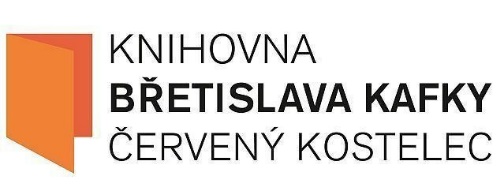 Oddělení pro dospělé čtenářeOddělení pro děti a mládež1. PoplatkyRoční registrační poplatky200 Kč100 KčSenioři (nad 70 let)100 KčJednorázová výpůjčka (1 dokument)100 Kč (+ 100 Kč záloha)neposkytuje se2. Placené službyInformační služba (písemně 1 záznam)3 Kčneposkytuje seTisk 1 strany z internetu / souborného katalogu3 Kč3 KčMVS (meziknihovní výpůjční služba)zdarma (hradí se pouze manipulační poplatek ve výši 100 Kč)neposkytuje seKopírování dokumentů (dle formátu)2, 3, 5 Kčneposkytuje se3. Upomínky a náhradyPoplatek z prodlení (7 dní po uplynutí výpůjční doby)20 Kč10 Kč1. upomínka (15 dní po uplynutí výpůjční doby)50 Kč30 Kč2. upomínka (30 dní po 1. upomínce)60 Kč50 Kč3. upomínka (60 dní po 1. upomínce)160 Kč100 KčNáhrada za poškození, zničení knihy/dokumentudle knihovního řádu (o způsobu náhrady rozhoduje knihovna)dle knihovního řádu (o způsobu náhrady rozhoduje knihovna)Ztráta knihy/dokumentuplná cena knihyplná cena knihy